RECORTE A FORMA ESCRITA DOS NUMBERS E COLE-AS ABAIXO DO ALGARISMO CORRETO. DEPOIS, PINTE OS NUMBERS COM MUITO CAPRICHO. NO SEU CADERNO, ESCREVA OS NUMBERS NA SEQUÊNCIA CORRETA.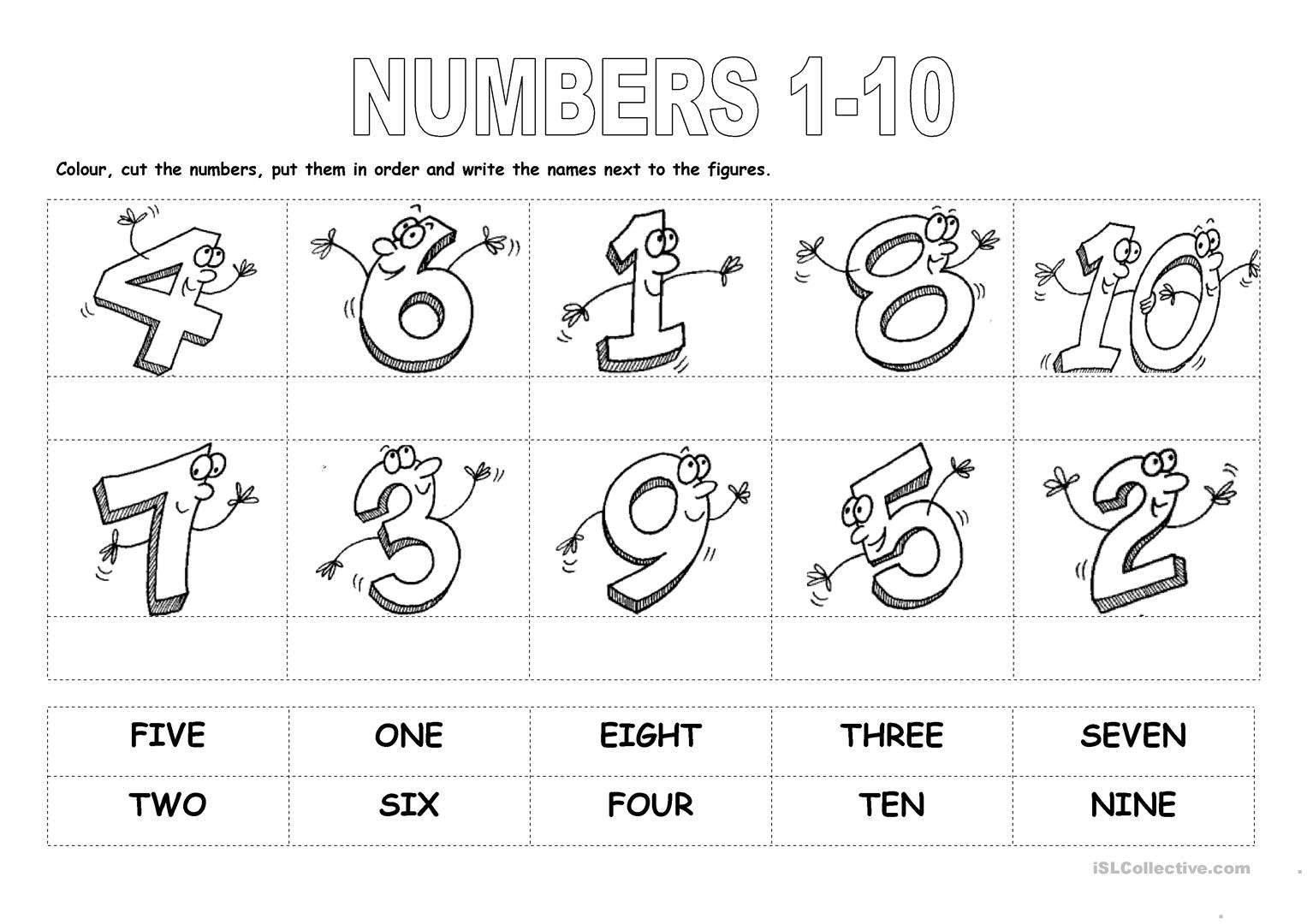 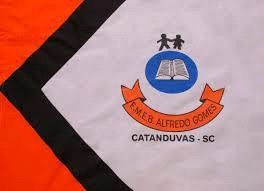 ESCOLA MUNICIPAL DE EDUCAÇÃO BÁSICA ALFREDO GOMES. DIRETORA: IVÂNIA AP. NORA.ASSESSORA PEDAGÓGICA: SIMONE ANDRÉA CARL. ASSESSORA TÉCNICA ADM.: TANIA M. N. DE ÁVILA. CNPJ – 78.502.697/0001-96 - FONE 3525 6555 BAIRRO CENTRO OESTECATANDUVAS – SC ANO 2021DISCIPLINA: LÍNGUA INGLESAPROFESSORA: VANICE DORÉ BISSANITURMA: 2º ANO SEQUÊNCIA A NEW FRIEND - AULA 09NAME: _____________________________________